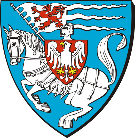 Urząd Miejskiw KoszalinieKARTA  USŁUGIKARTA  USŁUGIKARTA  USŁUGIN-06Urząd Miejskiw KoszalinieUżyczanie nieruchomościUżyczanie nieruchomościUżyczanie nieruchomościWersja Nr 35Urząd Miejskiw KoszalinieUżyczanie nieruchomościUżyczanie nieruchomościUżyczanie nieruchomościData zatwierdzenia:12.09.2023 r. 1. ZAKRES  ŚWIADCZONEJ  USŁUGI1. ZAKRES  ŚWIADCZONEJ  USŁUGI1. ZAKRES  ŚWIADCZONEJ  USŁUGI1. ZAKRES  ŚWIADCZONEJ  USŁUGI1. ZAKRES  ŚWIADCZONEJ  USŁUGIZawarcie umowy użyczenia na nieruchomość gruntową lub jej część stanowiącą własność Gminy Miasto Koszalin lub Skarbu Państwa.Zawarcie umowy użyczenia na nieruchomość gruntową lub jej część stanowiącą własność Gminy Miasto Koszalin lub Skarbu Państwa.Zawarcie umowy użyczenia na nieruchomość gruntową lub jej część stanowiącą własność Gminy Miasto Koszalin lub Skarbu Państwa.Zawarcie umowy użyczenia na nieruchomość gruntową lub jej część stanowiącą własność Gminy Miasto Koszalin lub Skarbu Państwa.Zawarcie umowy użyczenia na nieruchomość gruntową lub jej część stanowiącą własność Gminy Miasto Koszalin lub Skarbu Państwa.2. WYMAGANE  DOKUMENTY  DO  ZAŁATWIENIA  SPRAWY2. WYMAGANE  DOKUMENTY  DO  ZAŁATWIENIA  SPRAWY2. WYMAGANE  DOKUMENTY  DO  ZAŁATWIENIA  SPRAWY2. WYMAGANE  DOKUMENTY  DO  ZAŁATWIENIA  SPRAWY2. WYMAGANE  DOKUMENTY  DO  ZAŁATWIENIA  SPRAWYWypełniony wniosek N-06-01 (druk do pobrania w Biurze Obsługi Klienta, w pokojach nr 236, 237 i 227 lub na stronie www.bip.koszalin.pl).Wypełniony wniosek N-06-01 (druk do pobrania w Biurze Obsługi Klienta, w pokojach nr 236, 237 i 227 lub na stronie www.bip.koszalin.pl).Wypełniony wniosek N-06-01 (druk do pobrania w Biurze Obsługi Klienta, w pokojach nr 236, 237 i 227 lub na stronie www.bip.koszalin.pl).Wypełniony wniosek N-06-01 (druk do pobrania w Biurze Obsługi Klienta, w pokojach nr 236, 237 i 227 lub na stronie www.bip.koszalin.pl).Wypełniony wniosek N-06-01 (druk do pobrania w Biurze Obsługi Klienta, w pokojach nr 236, 237 i 227 lub na stronie www.bip.koszalin.pl).3. ZŁOŻENIE  WNIOSKU  DROGĄ  ELEKTRONICZNĄ3. ZŁOŻENIE  WNIOSKU  DROGĄ  ELEKTRONICZNĄ3. ZŁOŻENIE  WNIOSKU  DROGĄ  ELEKTRONICZNĄ3. ZŁOŻENIE  WNIOSKU  DROGĄ  ELEKTRONICZNĄ3. ZŁOŻENIE  WNIOSKU  DROGĄ  ELEKTRONICZNĄBrak możliwości złożenia wniosku drogą elektroniczną.Brak możliwości złożenia wniosku drogą elektroniczną.Brak możliwości złożenia wniosku drogą elektroniczną.Brak możliwości złożenia wniosku drogą elektroniczną.Brak możliwości złożenia wniosku drogą elektroniczną.4. OPŁATY4. OPŁATY4. OPŁATY4. OPŁATY4. OPŁATYBrak.   
Brak.   
Brak.   
Brak.   
Brak.   
5. MIEJSCE  ZŁOŻENIA  DOKUMENTÓW5. MIEJSCE  ZŁOŻENIA  DOKUMENTÓW5. MIEJSCE  ZŁOŻENIA  DOKUMENTÓW5. MIEJSCE  ZŁOŻENIA  DOKUMENTÓW5. MIEJSCE  ZŁOŻENIA  DOKUMENTÓWDokumenty należy złożyć osobiście w:Kancelarii Urzędu Miejskiego, ul. Rynek Staromiejski 6-7, parter (pn.: 9.00 - 17.00, wt.-pt.: 7.15 - 15.15) lubprzesłać pocztą na adres: Urząd Miejski w Koszalinie 75-007 Koszalin, ul. Rynek Staromiejski 6-7Dokumenty należy złożyć osobiście w:Kancelarii Urzędu Miejskiego, ul. Rynek Staromiejski 6-7, parter (pn.: 9.00 - 17.00, wt.-pt.: 7.15 - 15.15) lubprzesłać pocztą na adres: Urząd Miejski w Koszalinie 75-007 Koszalin, ul. Rynek Staromiejski 6-7Dokumenty należy złożyć osobiście w:Kancelarii Urzędu Miejskiego, ul. Rynek Staromiejski 6-7, parter (pn.: 9.00 - 17.00, wt.-pt.: 7.15 - 15.15) lubprzesłać pocztą na adres: Urząd Miejski w Koszalinie 75-007 Koszalin, ul. Rynek Staromiejski 6-7Dokumenty należy złożyć osobiście w:Kancelarii Urzędu Miejskiego, ul. Rynek Staromiejski 6-7, parter (pn.: 9.00 - 17.00, wt.-pt.: 7.15 - 15.15) lubprzesłać pocztą na adres: Urząd Miejski w Koszalinie 75-007 Koszalin, ul. Rynek Staromiejski 6-7Dokumenty należy złożyć osobiście w:Kancelarii Urzędu Miejskiego, ul. Rynek Staromiejski 6-7, parter (pn.: 9.00 - 17.00, wt.-pt.: 7.15 - 15.15) lubprzesłać pocztą na adres: Urząd Miejski w Koszalinie 75-007 Koszalin, ul. Rynek Staromiejski 6-76. OSOBY  DO  KONTAKTU6. OSOBY  DO  KONTAKTU6. OSOBY  DO  KONTAKTU6. OSOBY  DO  KONTAKTU6. OSOBY  DO  KONTAKTUW odniesieniu do nieruchomości stanowiących własność Gminy Miasto Koszalin:1. Katarzyna Nowakowska (Inspektor)                                         - Rynek Staromiejski 6-7, II piętro, pok. nr 236                                                                                                               tel. 94 34 88 8092. Aleksandra Kobiela (Starszy Specjalista)		               - Rynek Staromiejski 6-7, II piętro, pok. nr 237							  tel. 94 34 88 813W odniesieniu do nieruchomości stanowiących własność Skarbu Państwa:3. Ewa Studzińska (Główny Specjalista)	                               -  Rynek Staromiejski 6-7, II piętro, pok. nr 227							   tel. 94 34 88 818W odniesieniu do nieruchomości stanowiących własność Gminy Miasto Koszalin:1. Katarzyna Nowakowska (Inspektor)                                         - Rynek Staromiejski 6-7, II piętro, pok. nr 236                                                                                                               tel. 94 34 88 8092. Aleksandra Kobiela (Starszy Specjalista)		               - Rynek Staromiejski 6-7, II piętro, pok. nr 237							  tel. 94 34 88 813W odniesieniu do nieruchomości stanowiących własność Skarbu Państwa:3. Ewa Studzińska (Główny Specjalista)	                               -  Rynek Staromiejski 6-7, II piętro, pok. nr 227							   tel. 94 34 88 818W odniesieniu do nieruchomości stanowiących własność Gminy Miasto Koszalin:1. Katarzyna Nowakowska (Inspektor)                                         - Rynek Staromiejski 6-7, II piętro, pok. nr 236                                                                                                               tel. 94 34 88 8092. Aleksandra Kobiela (Starszy Specjalista)		               - Rynek Staromiejski 6-7, II piętro, pok. nr 237							  tel. 94 34 88 813W odniesieniu do nieruchomości stanowiących własność Skarbu Państwa:3. Ewa Studzińska (Główny Specjalista)	                               -  Rynek Staromiejski 6-7, II piętro, pok. nr 227							   tel. 94 34 88 818W odniesieniu do nieruchomości stanowiących własność Gminy Miasto Koszalin:1. Katarzyna Nowakowska (Inspektor)                                         - Rynek Staromiejski 6-7, II piętro, pok. nr 236                                                                                                               tel. 94 34 88 8092. Aleksandra Kobiela (Starszy Specjalista)		               - Rynek Staromiejski 6-7, II piętro, pok. nr 237							  tel. 94 34 88 813W odniesieniu do nieruchomości stanowiących własność Skarbu Państwa:3. Ewa Studzińska (Główny Specjalista)	                               -  Rynek Staromiejski 6-7, II piętro, pok. nr 227							   tel. 94 34 88 818W odniesieniu do nieruchomości stanowiących własność Gminy Miasto Koszalin:1. Katarzyna Nowakowska (Inspektor)                                         - Rynek Staromiejski 6-7, II piętro, pok. nr 236                                                                                                               tel. 94 34 88 8092. Aleksandra Kobiela (Starszy Specjalista)		               - Rynek Staromiejski 6-7, II piętro, pok. nr 237							  tel. 94 34 88 813W odniesieniu do nieruchomości stanowiących własność Skarbu Państwa:3. Ewa Studzińska (Główny Specjalista)	                               -  Rynek Staromiejski 6-7, II piętro, pok. nr 227							   tel. 94 34 88 8187. SPOSÓB  I  TERMIN  ZAŁATWIENIA 7. SPOSÓB  I  TERMIN  ZAŁATWIENIA 7. SPOSÓB  I  TERMIN  ZAŁATWIENIA 7. SPOSÓB  I  TERMIN  ZAŁATWIENIA 7. SPOSÓB  I  TERMIN  ZAŁATWIENIA Termin – do 2 miesięcy, a w przypadku spraw skomplikowanych do 3 miesięcy:-  zarejestrowanie i przygotowanie wniosku do realizacji – do 7 dni,-  pozyskanie opinii niezbędnych do realizacji wniosku – do 30 dni,- czynności wynikające z przepisów ustawy o gospodarce nieruchomościami dotyczące realizacji wniosku (Zarządzenie   Prezydenta Miasta i podanie do publicznej wiadomości – wykaz) – do 60 dni,  -  przygotowanie umowy – do 2 dni,-  akceptacja i podpisanie – do 2 dni,-  podpisanie umowy użyczenia – do 14 dni.Sposób załatwienia – podpisanie umowy użyczenia.Termin – do 2 miesięcy, a w przypadku spraw skomplikowanych do 3 miesięcy:-  zarejestrowanie i przygotowanie wniosku do realizacji – do 7 dni,-  pozyskanie opinii niezbędnych do realizacji wniosku – do 30 dni,- czynności wynikające z przepisów ustawy o gospodarce nieruchomościami dotyczące realizacji wniosku (Zarządzenie   Prezydenta Miasta i podanie do publicznej wiadomości – wykaz) – do 60 dni,  -  przygotowanie umowy – do 2 dni,-  akceptacja i podpisanie – do 2 dni,-  podpisanie umowy użyczenia – do 14 dni.Sposób załatwienia – podpisanie umowy użyczenia.Termin – do 2 miesięcy, a w przypadku spraw skomplikowanych do 3 miesięcy:-  zarejestrowanie i przygotowanie wniosku do realizacji – do 7 dni,-  pozyskanie opinii niezbędnych do realizacji wniosku – do 30 dni,- czynności wynikające z przepisów ustawy o gospodarce nieruchomościami dotyczące realizacji wniosku (Zarządzenie   Prezydenta Miasta i podanie do publicznej wiadomości – wykaz) – do 60 dni,  -  przygotowanie umowy – do 2 dni,-  akceptacja i podpisanie – do 2 dni,-  podpisanie umowy użyczenia – do 14 dni.Sposób załatwienia – podpisanie umowy użyczenia.Termin – do 2 miesięcy, a w przypadku spraw skomplikowanych do 3 miesięcy:-  zarejestrowanie i przygotowanie wniosku do realizacji – do 7 dni,-  pozyskanie opinii niezbędnych do realizacji wniosku – do 30 dni,- czynności wynikające z przepisów ustawy o gospodarce nieruchomościami dotyczące realizacji wniosku (Zarządzenie   Prezydenta Miasta i podanie do publicznej wiadomości – wykaz) – do 60 dni,  -  przygotowanie umowy – do 2 dni,-  akceptacja i podpisanie – do 2 dni,-  podpisanie umowy użyczenia – do 14 dni.Sposób załatwienia – podpisanie umowy użyczenia.Termin – do 2 miesięcy, a w przypadku spraw skomplikowanych do 3 miesięcy:-  zarejestrowanie i przygotowanie wniosku do realizacji – do 7 dni,-  pozyskanie opinii niezbędnych do realizacji wniosku – do 30 dni,- czynności wynikające z przepisów ustawy o gospodarce nieruchomościami dotyczące realizacji wniosku (Zarządzenie   Prezydenta Miasta i podanie do publicznej wiadomości – wykaz) – do 60 dni,  -  przygotowanie umowy – do 2 dni,-  akceptacja i podpisanie – do 2 dni,-  podpisanie umowy użyczenia – do 14 dni.Sposób załatwienia – podpisanie umowy użyczenia.8. TRYB  ODWOŁAWCZY8. TRYB  ODWOŁAWCZY8. TRYB  ODWOŁAWCZY8. TRYB  ODWOŁAWCZY8. TRYB  ODWOŁAWCZYOd sposobu rozstrzygnięcia sprawy nie przysługuje odwołanie.Od sposobu rozstrzygnięcia sprawy nie przysługuje odwołanie.Od sposobu rozstrzygnięcia sprawy nie przysługuje odwołanie.Od sposobu rozstrzygnięcia sprawy nie przysługuje odwołanie.Od sposobu rozstrzygnięcia sprawy nie przysługuje odwołanie.9. PODSTAWA  PRAWNA 9. PODSTAWA  PRAWNA 9. PODSTAWA  PRAWNA 9. PODSTAWA  PRAWNA 9. PODSTAWA  PRAWNA •   art. 710-719 ustawy z dnia 23 kwietnia 1964 r. kodeks cywilny (t. j. Dz. U. z 2023 r., poz. 1610 z późn. zm),•   art. 23 ust. 1 pkt 7a, art. 25 ust. 1 i 2 ustawy z dnia 21 sierpnia 1997 r. o gospodarce nieruchomościami (t. j. Dz. U.
z 2023 poz. 344 z późn. zm),• Uchwała Nr XX/190/2008 Rady Miejskiej w Koszalinie z dnia 7 lutego 2008 r. w sprawie zasad zarządu 
     nieruchomościami (Dz. Urz. Woj. Zachodniopomorskiego z dnia 03 kwietnia 2008 r. Nr 36 poz. 743 z późn. zm.)•   art. 710-719 ustawy z dnia 23 kwietnia 1964 r. kodeks cywilny (t. j. Dz. U. z 2023 r., poz. 1610 z późn. zm),•   art. 23 ust. 1 pkt 7a, art. 25 ust. 1 i 2 ustawy z dnia 21 sierpnia 1997 r. o gospodarce nieruchomościami (t. j. Dz. U.
z 2023 poz. 344 z późn. zm),• Uchwała Nr XX/190/2008 Rady Miejskiej w Koszalinie z dnia 7 lutego 2008 r. w sprawie zasad zarządu 
     nieruchomościami (Dz. Urz. Woj. Zachodniopomorskiego z dnia 03 kwietnia 2008 r. Nr 36 poz. 743 z późn. zm.)•   art. 710-719 ustawy z dnia 23 kwietnia 1964 r. kodeks cywilny (t. j. Dz. U. z 2023 r., poz. 1610 z późn. zm),•   art. 23 ust. 1 pkt 7a, art. 25 ust. 1 i 2 ustawy z dnia 21 sierpnia 1997 r. o gospodarce nieruchomościami (t. j. Dz. U.
z 2023 poz. 344 z późn. zm),• Uchwała Nr XX/190/2008 Rady Miejskiej w Koszalinie z dnia 7 lutego 2008 r. w sprawie zasad zarządu 
     nieruchomościami (Dz. Urz. Woj. Zachodniopomorskiego z dnia 03 kwietnia 2008 r. Nr 36 poz. 743 z późn. zm.)•   art. 710-719 ustawy z dnia 23 kwietnia 1964 r. kodeks cywilny (t. j. Dz. U. z 2023 r., poz. 1610 z późn. zm),•   art. 23 ust. 1 pkt 7a, art. 25 ust. 1 i 2 ustawy z dnia 21 sierpnia 1997 r. o gospodarce nieruchomościami (t. j. Dz. U.
z 2023 poz. 344 z późn. zm),• Uchwała Nr XX/190/2008 Rady Miejskiej w Koszalinie z dnia 7 lutego 2008 r. w sprawie zasad zarządu 
     nieruchomościami (Dz. Urz. Woj. Zachodniopomorskiego z dnia 03 kwietnia 2008 r. Nr 36 poz. 743 z późn. zm.)•   art. 710-719 ustawy z dnia 23 kwietnia 1964 r. kodeks cywilny (t. j. Dz. U. z 2023 r., poz. 1610 z późn. zm),•   art. 23 ust. 1 pkt 7a, art. 25 ust. 1 i 2 ustawy z dnia 21 sierpnia 1997 r. o gospodarce nieruchomościami (t. j. Dz. U.
z 2023 poz. 344 z późn. zm),• Uchwała Nr XX/190/2008 Rady Miejskiej w Koszalinie z dnia 7 lutego 2008 r. w sprawie zasad zarządu 
     nieruchomościami (Dz. Urz. Woj. Zachodniopomorskiego z dnia 03 kwietnia 2008 r. Nr 36 poz. 743 z późn. zm.)10. UWAGI 10. UWAGI 10. UWAGI 10. UWAGI 10. UWAGI Bez uwagBez uwagBez uwagBez uwagBez uwagOpracowałOpracowałOpracowałKatarzyna Nowakowska12.09.2023 r.SprawdziłSprawdziłSprawdziłRyszard Waszkiewicz12.09.2023 r.ZatwierdziłZatwierdziłZatwierdziłTeresa Labisch12.09.2023 r.Osoba odpowiedzialna za aktualizację kartyOsoba odpowiedzialna za aktualizację kartyOsoba odpowiedzialna za aktualizację kartyKatarzyna NowakowskaKatarzyna Nowakowska